Travail à faire : Après avoir lu le document répondez aux questions suivantes :Quelles sont les conséquences des retards de paiement pour les entreprises ?Quelle est la proportion des PME qui ont rencontré des retards de paiement ?Quelles sont les solutions préconisées ?Doc.   Les impayés paralysent la trésorerie des PMELes problèmes de trésorerie liés à de mauvais paiements plombent le quotidien de plus d'un patron. Une récente Etude IPSOS pour American Express auprès de plus de 300 chefs d'entreprises PME et ETI détaille l'ampleur du problème.Le ressenti : la trésorerie, préoccupation majeureSelon cette étude, la trésorerie vient en tête de liste des sujets d'inquiétude. Ainsi, 70 % des répondants en font un enjeu prioritaire, avant même de remplir le carnet de commandes. De plus 46 % des personnes interrogées indiquent que les difficultés de trésorerie sont liées aux retards de paiement.[…]Les faits : plus de la moitié des entreprises subit des retards de paiementLes retards de paiement sont avérés : 68 % des patrons interrogés en ont rencontré au cours des 12 derniers mois. Plus grave : 45 % des répondants ont carrément fait face à des impayés sur la même période.L'étude précise que le délai moyen de paiement monte à 49 jours (pour rappel, le délai supplétif pour payer ses fournisseurs est fixé à 30 jours). Et selon les chiffres de L'INSEE, ce délai moyen de paiement dépasse actuellement 54 jours et tend à augmenter depuis 2013.Les conséquences : les fournisseurs doivent attendreMécaniquement, les entreprises dont la trésorerie chute à cause de problèmes de paiement ont plus de mal à payer leurs propres fournisseurs dans les temps. C'est le cas de 20 % d'entre elles.La conséquence la plus grave reste la mise en danger des entreprises. D'ailleurs, retards de paiement et impayés causent un quart des dépôts de bilan annuels.Les solutions : développer le recours à des expertises externes Les entreprises activent plusieurs stratégies pour faire face à leurs impayés : 29 % gèrent les relances en interne, 24 % négocient des facilités de caisse avec leur banque et 19 % négocient avec les fournisseurs.Ces stratégies font encore peu appel aux expertises externes. Parmi elles figure l'affacturage, l’assurance-crédit, […] Egalement, les solutions des cabinets de recouvrement sont des alternatives. Les entreprises peuvent aussi solliciter le médiateur interentreprises de Bercy, quand un client grand compte tend à abuser de sa position dominante. […]Source : Philippe Bernis (Direct Recouvrement), www.direct-recouvrement.fr RéponsesQuelles sont les conséquences des retards de paiement pour les entreprises ?Quelle est la proportion des PME qui ont rencontré des retards de paiement ?Quelles sont les solutions préconisées ?Réflexion 1 - Identifier les conséquences liées aux impayésRéflexion 1 - Identifier les conséquences liées aux impayésRéflexion 1 - Identifier les conséquences liées aux impayésDurée : 15’ou 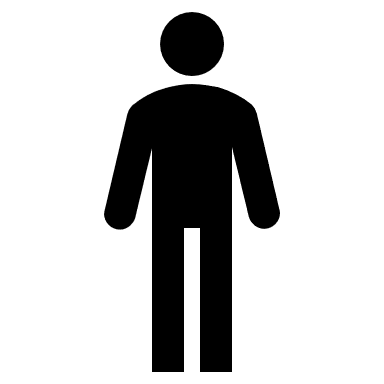 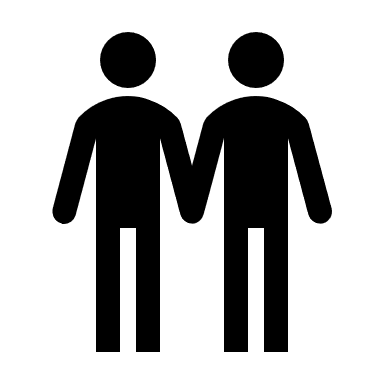 Source